Время07 СЕНТЯБРЯ16:00 – 22:00Заезд участников. Регистрация08 СЕНТЯБРЯ09:00 – 11:00Регистрация.Кофе-брейк                                            09:30 – 10:30Деловой завтрак «ИТС – миф или реальность?» с Председателем правления Государственной компании «Российские автомобильные дороги»По приглашениямРесторан «Café Plaza by illy», 1-й этаж10:30 – 11:30Обход выставки официальной делегацией11:30 – 12:30Пленарное заседаниеЗал «Александровский»«Тенденции развития интеллектуальных транспортных систем и их роль в повышении безопасности, комфортности и мобильности на скоростных автомагистралях. Свежий взгляд в современных экономических условиях»ВЕДУЩИЙ:Эрнест Мацкявичус – ведущий программы «Вести» на телеканале «Россия»ПРИВЕТСТВЕННЫЕ СЛОВА:Бушмин Евгений Викторович – заместитель председателя Совета Федерации Федерального Собрания Российской ФедерацииКельбах Сергей Валентинович – председатель правления Государственной компании «Российские автомобильные дороги»Бокова Людмила Николаевна – заместитель председателя Комитета Совета Федерации по конституционному законодательству и государственному строительству, председатель Временной комиссии Совета Федерации по развитию информационного обществаАлбин Игорь Николаевич – вице-губернатор г. Санкт-ПетербургаСПИКЕРЫ:«Инфокоммуникационное обеспечение дорог как фактор индустриального развития Российской Федерации. Современные тенденции и актуальные задачи»Балаценко Андрей Владимирович – вице-президент, директор макрорегионального филиала «Северо-Запад» ПАО «Ростелеком»«Перспективы привлечения малого и среднего бизнеса при создании интеллектуальных транспортных систем»Фахретдинов Сергей Баянович – председатель Совета директоров 
ГК «РУСКОМПОЗИТ»	«Формат «E-roadpricing» & «Pay-as-you-go-tax» как близкое и неизбежное будущее»Блинкин Михаил Яковлевич – директор Института экономики транспорта и транспортной политики12:30 – 13:00Подписание меморандума о сотрудничестве в целях развития интеллектуального транспорта и информационных технологий в транспортном секторе между Агентством транспорта Финляндской Республики и Государственной компанией «Российские автомобильные дороги»12:30 – 13:00Подписание соглашения о межоператорском взаимодействии между Государственной компанией «Российские автомобильные дороги», ООО «Автодор – Платные дороги», ООО «Северо-Западная концессионная компания» и ООО «Объединенные системы сбора платы»12:30 – 13:00Кофе-брейк                                            12:30 – 13:00Презентация книги «Основы создания интеллектуальных транспортных систем на автомобильных дорогах федерального значения России» автором Евстигнеевым Игорем Анатольевичем13:00 – 15:00Пленарная дискуссияЗал «Александровский»«Роль стратегии ИТС в развитии дорожной инфраструктуры на сети автомобильных дорог Российской Федерации. Особенности создания дорожной карты ИТС» МОДЕРАТОР:Ширяев Вадим Васильевич – международный бизнес-эксперт по стратегиям развития УЧАСТНИКИ:Пашкевич Константин Эдуардович – заместитель председателя правления по инфокоммуникационной политике Государственной компании «Российские автомобильные дороги»Твардовский Дмитрий Вячеславович – директор департамента стратегического планирования Государственной компании «Российские автомобильные дороги»Рон Янг – основатель организации Knowledge Associates в инновационном центре St John’s в КембриджеМадан Рао – директор по научным исследованиям Your Store MediaНечеухин Максим Сергеевич – директор по развитию 
ООО «НПП Связь Управление» Гуртов Дмитрий Владимирович – директор продуктового офиса 
«Умный город» ПАО «Ростелеком»15:00 – 16:00Обед16:00 – 18:00Круглый стол 1Зал «Александровский»«Технологические и нормативно-правовые аспекты развития рынка нового поколения ИТС для частично и полностью беспилотных автотранспортных средств в Российской Федерации. Перспективы, барьеры и подходы к их преодолению. Международный опыт»МОДЕРАТОРЫ:Белянко Евгений Александрович – независимый экспертЖанказиев Султан Владимирович – заведующий кафедрой «Организация и безопасность движения» Московского автомобильно-дорожного государственного технического университета (МАДИ)СПИКЕРЫ: Носов Александр Геннадьевич – заместитель председателя правления по инвестициям и стратегическому планированию Государственной компании «Российские автомобильные дороги»Струкалев Максим Юрьевич – директор проектов ПАО «Ростелеком» Оливер Брандл – менеджер решения V2X компании «Капш ТраффикКом АГ»Денисенко Олег Валентинович – заместитель генерального директора, начальник отделения разработки и эксплуатации средств метрологического обеспечения координатно-временных и навигационных систем ФГУП ВНИИФТРИ16:00 – 18:00Круглый стол 2Зал «Екатерининский III»«Интероперабельность электронных средств регистрации проезда на дорогах Российской Федерации. Социально-экономические эффекты. Особенности реализации»Партнер круглого стола: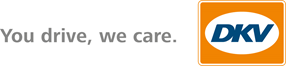 МОДЕРАТОРЫ:Пашкевич Константин Эдуардович – заместитель председателя правления по инфокоммуникационной политике Государственной компании «Российские автомобильные дороги»Юрген Штайнмайер – директор департамента «Платные дороги» 
DKV EURO SERVICE GmbH + Co. KGСПИКЕРЫ:«Опыт ООО «Автодор – Платные дороги» в развитии интероперабельности»Дунаев Дмитрий Юрьевич – заместитель генерального директора по стратегическому развитию ИТ и проектной деятельности
ООО «Автодор – Платные дороги»«Интероперабельность в Европе. Настоящее и перспективы развития»Юрген Штайнмайер – директор департамента «Платные дороги» 
DKV EURO SERVICE GmbH + Co. KG«Практические аспекты интероперабельности»Прорубщиков Сергей Александрович – руководитель проектов 
АО «Автодор-Телеком»«Опыт внедрения весогабаритного контроля на дорогах ГК «Автодор»Заушицын Андрей Владимирович – председатель Московского областного отделения Координационного совета по организации дорожного движения«Использование технологии «больших данных» для управления тарифами и прогноза реакции пользователей автодорог»Ситников Николай Михайлович – директор по развитию продуктов
ЗАО «РАМАКС Интернейшнл»16:00 – 18:00Круглый стол 3Зал «Екатерининский II»«Развитие интеллектуальных транспортных систем c использованием потенциала отечественных производителей товаров и услуг на рынке ИТС. Создание и эксплуатация интеллектуальных транспортных систем на автомагистралях Российской Федерации»МОДЕРАТОРЫ:Солодкий Александр Иванович – заведующий кафедрой транспортных систем Санкт-Петербургского государственного архитектурно-строительного университетаЕвстигнеев Игорь Анатольевич – начальник отдела интеллектуальных транспортных систем Государственной компании «Российские автомобильные дороги»СПИКЕРЫ:«Использование потенциала и решения построения «Безопасного города» и «Интернета вещей» при создании ИТС»Толмачев Денис Борисович – заместитель генерального директора ДЗО ПАО «Ростелеком» – «Телеком-2»«Опыт отечественной разработки и внедрения оборудования и ПО ИТС - система TransyTech®. Опыт содержания и эксплуатации ИТС на федеральных автодорогах»Бройдо Олег Маркович – заместитель генерального директора 
ООО «ПрофИнженерСтрой»«Необходимые подсистемы ИТС для реализации возможностей использования частичного или полного автопилотирования»Савельев Виталий Юрьевич – коммерческий директор ООО «КБ Аврора»«Автоматизированная информационно-измерительная система «МетеоТрасса» как метеорологическая подсистема ИТС»Солонин Александр Сергеевич – директор ЗАО «Институт радарной метеорологии»«ИТС как бизнес-процесс управления дорогой»Мирный Сергей Николаевич – руководитель проекта
ООО «Автодор – Платные дороги»«Использование мобильных касс на пунктах взимания платы»Максименко Антон Сергеевич – технический директор ООО «ОССП»«Создание автодорожных телекоммуникационных сетей»Кирюшин Геннадий Васильевич – председатель Совета директоров 
АО «СМАРТС»«Интеграционная платформа интеллектуальной транспортной системы»Костарев Максим Михайлович – директор по инновационному развитию АО «ЭлеСи»«ИТС на дорогах Государственной компании «Автодор»Шевёлкин Сергей Алексеевич – главный специалист отдела интеллектуальных транспортных систем Государственной компании «Российские автомобильные дороги»19:00 – 24:00Вечерний прием09 СЕНТЯБРЯ09 СЕНТЯБРЯ10:00 – 11:00Регистрация. Кофе-брейк11:00 – 13:00Круглый стол 4Зал «Екатерининский II»«Инфокоммуникационная инфраструктура современной автомагистрали»тенденции развития беспроводных технологийпрактический опыт организации систем связи и передачи данных для нужд ИТСтелекоммуникационные сервисы и услуги на автомагистраляхМОДЕРАТОРЫ:Пашкевич Константин Эдуардович – заместитель председателя правления по инфокоммуникационной политике Государственной компании «Российские автомобильные дороги»Смирнов Дмитрий Борисович – генеральный директор
АО «Автодор-Телеком» СПИКЕРЫ:«Организация технической поддержки при эксплуатации телекоммуникационной инфраструктуры автомобильных дорог»Преображенский Сергей Владимирович – менеджер по работе со стратегическими клиентами компании Huawei Technologies Co. Ltd«Инфокоммуникационные ресурсы ПАО «Ростелеком» для построения интеллектуальных транспортных систем – подходы и эффекты использования»Нестеров Алексей Альбертович – начальник отдела продаж государственным заказчикам, Департамент продаж корпоративным и государственным заказчикам, МРФ «Северо-Запад» ПАО «Ростелеком»«Организация инфраструктуры для беспроводной радиосвязи на автомагистралях»Нечеухин Максим Сергеевич – директор по развитию 
ООО «НПП Связь Управление» «Телекоммуникационные услуги и сервисы на платных автодорогах Российской Федерации»Фитин Павел Андреевич – руководитель направления АО «Автодор-Телеком»«Системы визуализации ИТ инфраструктуры магистрали – удобный инструмент управления ИТС»Невзоров Михаил Александрович – генеральный менеджер департамента дисплейных систем ООО «Мицубиси Электрик РУС» «Контент информационных программ «Радио Страна»Моржаретто Игорь Александрович – руководитель отдела информационных проектов АО «Автодор-Телеком», директор «Радио Страна»«Оптимизация транспортных потоков на предпроектной стадии на основе BIM-моделей для повышения эффективности транспортных систем»Жуков Андрей Владимирович – инженер направления «Инфраструктура» и ГИС компании Autodesk«Мобильные технологии и сервисы, их применение в транспортной отрасли: услуги M2M (machine-to-machine), Big Data: Геоаналитика – мониторинг загруженности автомагистралей»Карабанов Андрей Федорович – старший менеджер ПАО «ВымпелКом»«Новые решения в проектировании систем связи и энергообеспечения в ИТС – опыт проектирования и внедрения»Елисеев Алексей Владимирович – заместитель директора по проектированию «СвязьСтройСервис»«Система передачи данных как основа сервисов интеллектуальной транспортной системы»Лагутин Дмитрий Михайлович – начальник отдела эксплуатации Центра управления дорожным движением СПб ГКУ «Дирекция по организации дорожного движения Санкт-Петербурга»11:00 – 13:00Круглый стол 5Зал «Александровский»«Международный и отечественный опыт создания и развития интеллектуальных транспортных систем»МОДЕРАТОР: Борисов Антон Анатольевич – директор департамента информационных технологий и интеллектуальных транспортных систем Государственной компании «Российские автомобильные дороги» СПИКЕРЫ:«Создание современных систем выявления инцидентов»Гришечкин Алексей Алексеевич – генеральный директор 
ООО «Универсальные Транспортные Системы»«Инновационные системы видеонаблюдения для ИТС»Гучия Станислав Петрович – директор по работе с ключевыми клиентами в России и СНГ Axis Communications «Цифровизация транспортной отрасли: финляндский подход»Куммала Ююсо – руководитель отдела мобильности и ИТС Транспортного агентства Финляндии«Применение современных средств организации дорожного движения на примере автомагистрали М-4 «Дон»Слепцов Дмитрий Сергеевич – заместитель главного инженера Московского филиала АО «Институт «Стройпроект»«Новые технологии в транспорте: Построение комплексной интегрированной ИТС для объектов транспортной инфраструктуры федерального значения»Ананьева Елена Юрьевна – менеджер по развитию бизнеса 
ООО «Имтех Траффик & Инфра»«Интеграционная платформа верхнего уровня ИТС»Литвин Евгений Владимирович – член Президиума Координационного совета по организации дорожного движения«Обзор радарных технологий и опыт применения ASIM на дорогах»Кургашева Елена Игоревна – заместитель директора отдела системныхпроектов OOО «АРМО-Системы»	«Принципы построения единой сети связи в интересах транспортной отрасли»Григорьев Владимир Александрович – заведующий кафедройНационального исследовательского университета ИТМО11:00 – 13:00Круглый стол 6Зал «Екатерининский III»«Современные тенденции в организации Системы взимания платы на автомобильных дорогах и организации Парковочного пространства. Перспективы внедрения технологии Freeflow»МОДЕРАТОР:Евстигнеев Игорь Анатольевич – начальник отдела интеллектуальных транспортных систем Государственной компании «Российские автомобильные дороги»СПИКЕРЫ:«Практическая реализация безбарьерного пункта взимания платы в условиях многополосного движения (MLFF) в РФ на примере пилотного проекта на автодороге «Северный обход Одинцова»Молоканов Максим Олегович – системный инженер компании 
«Капш ТраффикКом Руссия»«Преимущества применения Единой Технологической Платформы «Электронный Городовой®» (международное наименование «ElecTraCop®» – ElectronicTrafficCop) для ИТС и взимания платы с автовладельцев за использование автомобильных дорог по сравнению со стандартными элементами ИТС и ПВП с использованием оптической и электронной идентификации»Мацур Игорь Юрьевич – генеральный директор ООО «ВЗГЛЯД»«Регистрационные знаки с пассивной RFID-меткой как инструмент доступной, безопасной и надежной системы сбора оплаты за проезд»Жилин Юрий Александрович – директор по продажам J.H.Tönnjes E.A.S.T. GmbH & Co. KG. / Й. Х. Тённэс ЕАСТ ГмбХ и КО КГ«Основные направления развития систем взимания платы на основе опыта их эксплуатации»Талонин Денис Вячеславович – заместитель генерального директора,                                             директор по эксплуатации АО «Автодор-Телеком»«Основные технические решения интеллектуальной транспортной системы Центральной кольцевой автомобильной дороги Московской области»Еремин Андрей Евгеньевич – генеральный директор 
ОАО «Союздорпроект»«Российский опыт создания систем Multi-lane Free Flow»Плотников Иван Дмитриевич – генеральный директор ООО «РУТОЛЛ»«Интероперабельность систем взимания платы»Зайченков Сергей Игоревич – заместитель директора по развитию СПб ГКУ «Дирекция по организации дорожного движения Санкт-Петербурга»13:00 – 14:00Обед        14:00 – 15:30ИТОГИ КОНФЕРЕНЦИИЗал «Александровский»ВЕДУЩИЙ:Моржаретто Игорь Александрович – руководитель отдела информационных проектов АО «Автодор-Телеком», директор «Радио Страна»УЧАСТНИКИ:Пашкевич Константин Эдуардович – заместитель председателя правления по инфокоммуникационной политике Государственной компании «Российские автомобильные дороги»Жанказиев Султан Владимирович – заведующий кафедрой «Организация и безопасность движения» Московского автомобильно-дорожного государственного технического университета (МАДИ)Белянко Евгений Александрович – независимый экспертЮрген Штайнмайер – директор департамента «Платные дороги» 
DKV EURO SERVICE GmbH + Co. KGБорисов Антон Анатольевич – директор департамента информационных технологий и интеллектуальных транспортных систем Государственной компании «Российские автомобильные дороги» Смирнов Дмитрий Борисович – генеральный директор
АО «Автодор-Телеком» Солодкий Александр Иванович – заведующий кафедрой транспортных систем Санкт-Петербургского государственного архитектурно-строительного университетаЕвстигнеев Игорь Анатольевич – начальник отдела интеллектуальных транспортных систем Государственной компании «Российские автомобильные дороги»15:30 – 18:00Коктейль по случаю закрытия конференции